Future Research Leaders Conference Pre-Conference Survey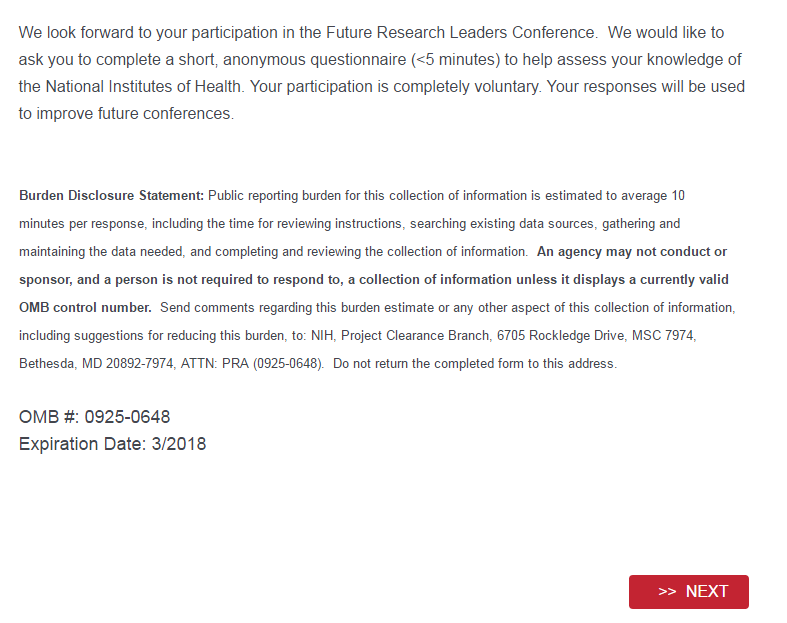 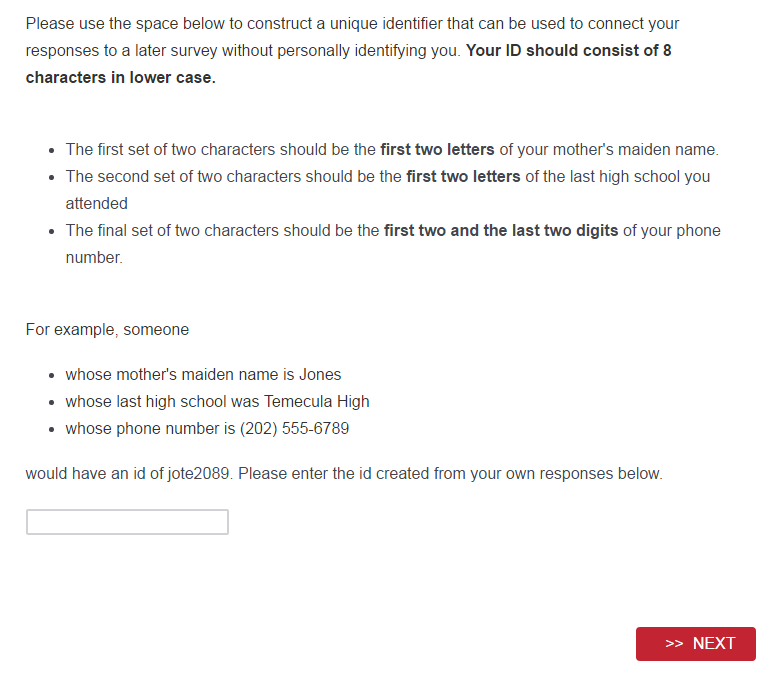 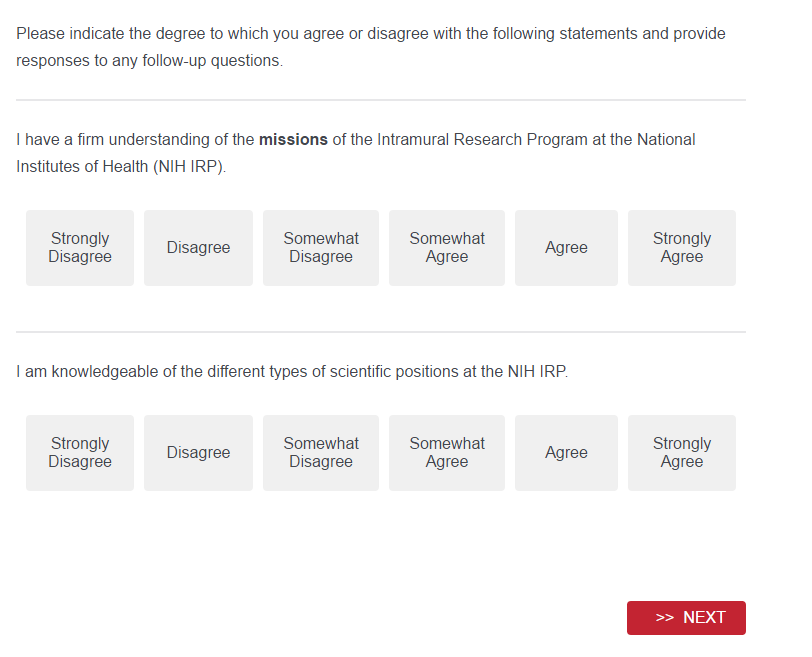 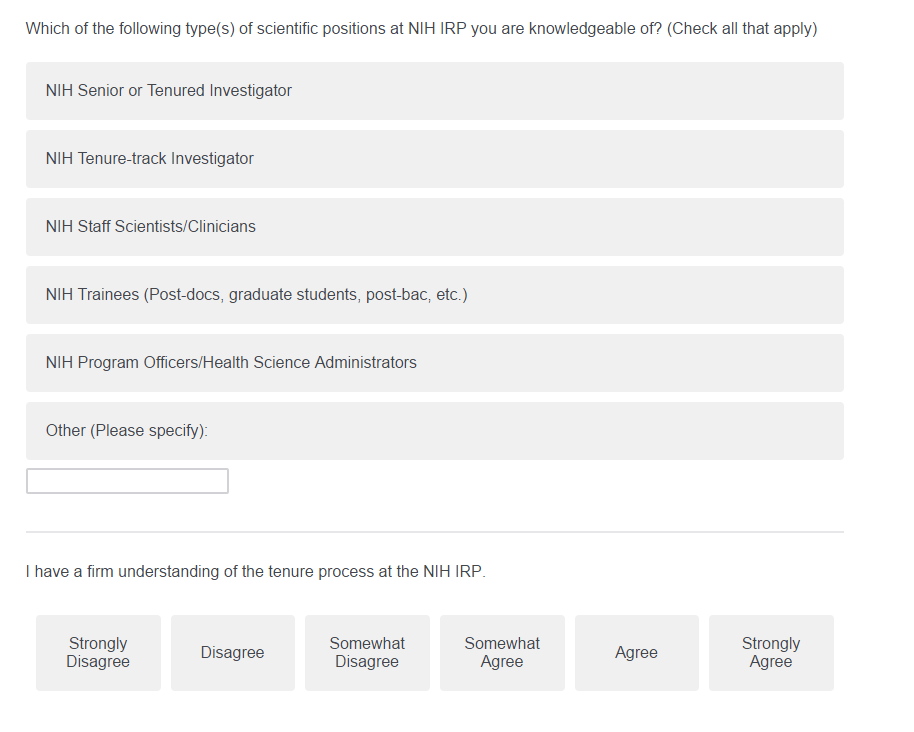 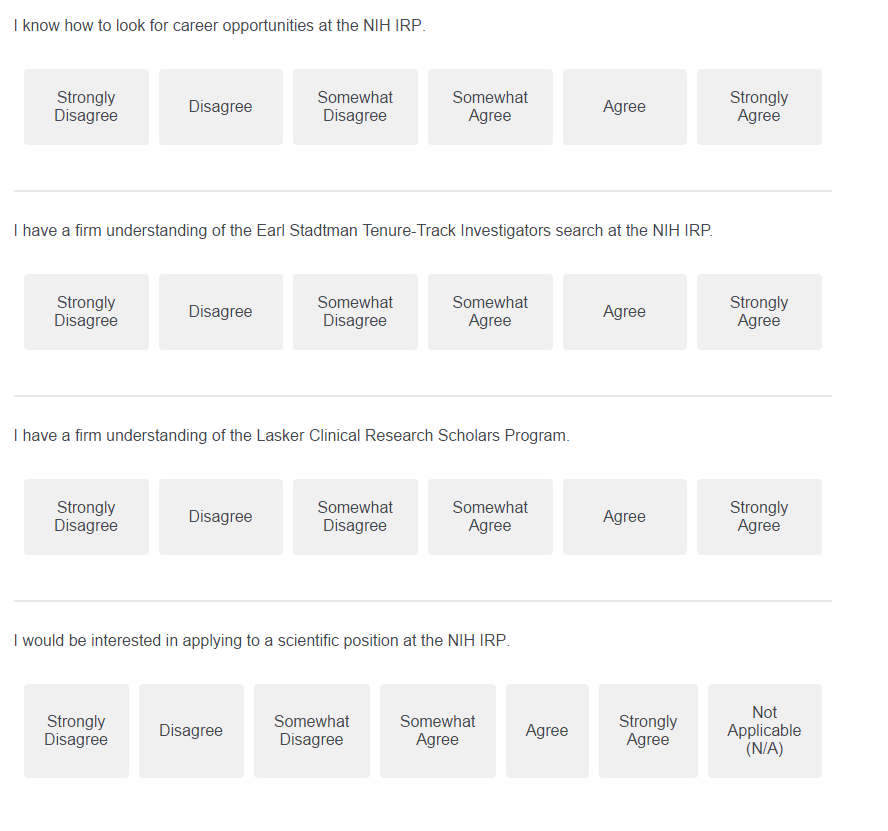 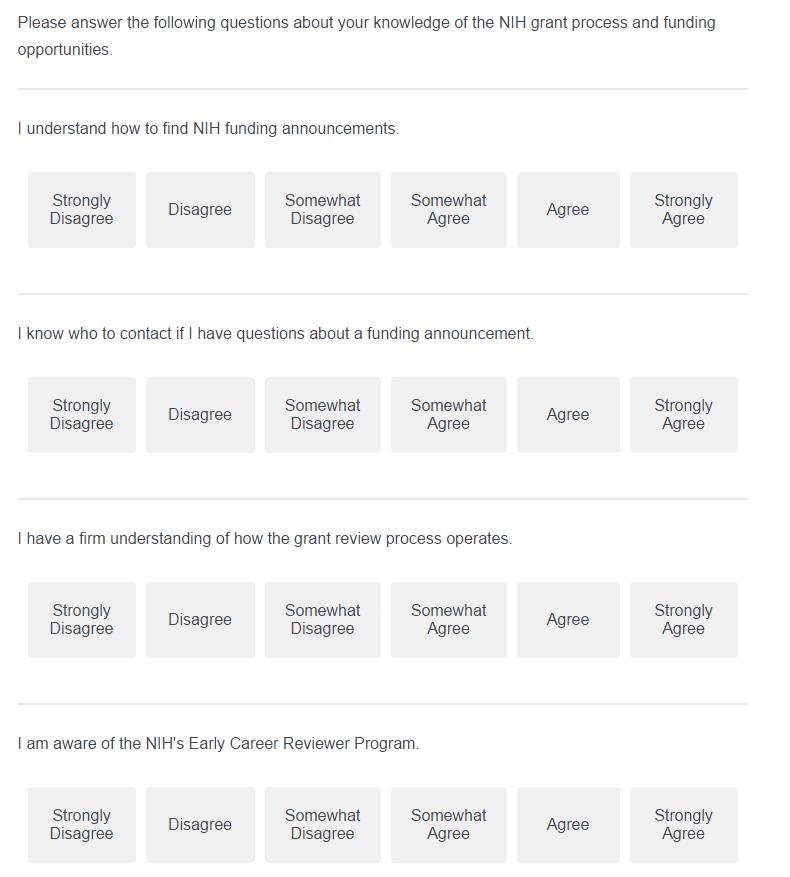 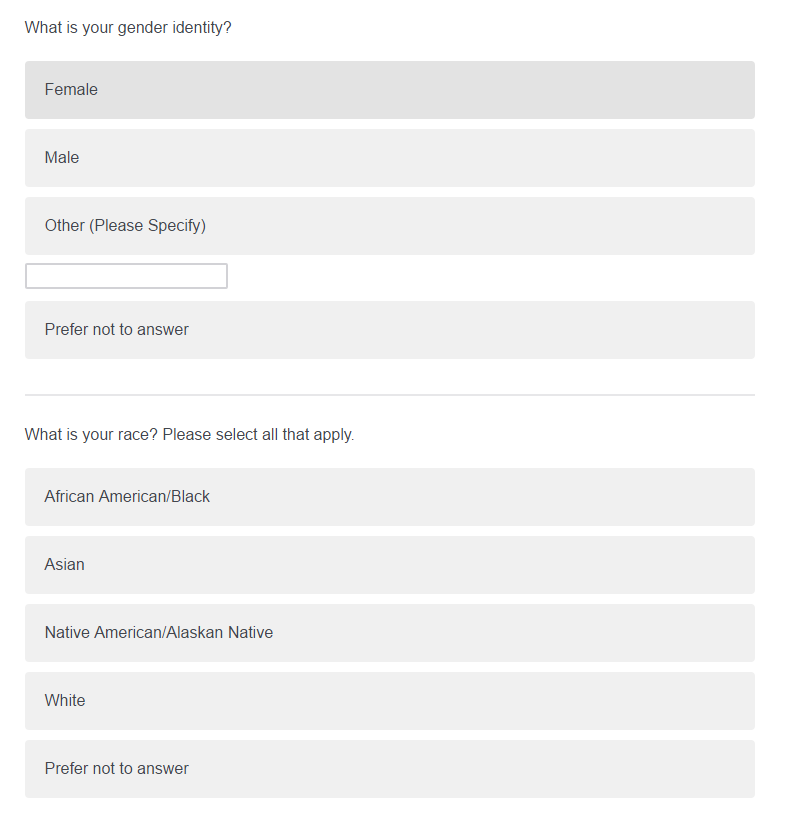 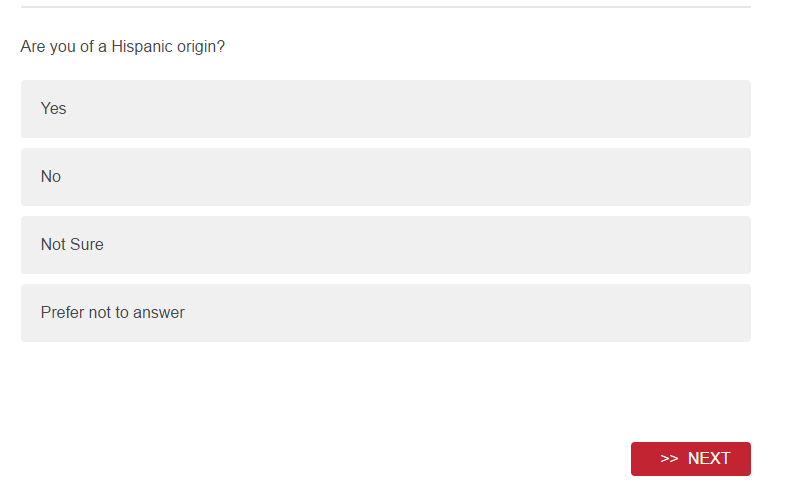 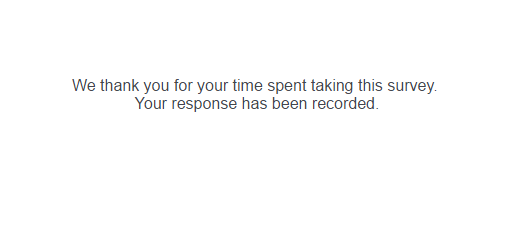 